Поселковая администрация сельского поселения «Поселок Детчино»Малоярославецкого  районаКалужской  областиПОСТАНОВЛЕНИЕ«17» декабря  2020 г.	                         №235Об утверждении муниципальной программы «Профилактика правонарушений в  сельском  поселении  «Поселок Детчино» на  2021-2025 годы              Руководствуясь  Федеральным законом от 06 октября 2003 года № 131-ФЗ «Об общих принципах организации местного самоуправления в Российской Федерации», с целью обеспечения безопасности на территории   сельского поселения  «Поселок Детчино», на основании УставаПоселковая администрация сельского поселения «Поселок Детчино»ПОСТАНОВЛЯЕТ: 1. Утвердить муниципальную программу «Профилактика правонарушений в  сельском поселении  «Поселок Детчино» на 2021-2025 годы». 2. Разместить настоящее постановление в сети Интернет на официальном сайте администрации  сельского поселения «Поселок Детчино»	 3.   Контроль  за  исполнением  настоящего  постановления  оставляю  за  собой. И.оГлавы поселковой администрациисельского поселения «Поселок Детчино»                                                    С.Н.КондаковаУТВЕРЖДЕНА Постановлением администрации сельского поселения «Поселок Детчино»	                             От    17.12.2020г. №235	 ПАСПОРТМУНИЦИПАЛЬНОЙ ПРОГРАММЫАнализ исходного состояния проблемы,подлежащей решению на программной основеПравовую основу комплексной программы профилактики правонарушений в   сельском поселении «Поселок Детчино» на 2021 – 2025 годы (далее - Программа) составляют Конституция Российской Федерации, Федеральные законы, Указы Президента Российской Федерации, Уголовный кодекс Российской Федерации, Кодекс Российской Федерации об административных правонарушениях, иные федеральные нормативные правовые акты, а также принимаемые в соответствии с ними нормативные правовые акты государственных органов.Профилактика правонарушений остается одним из главных инструментов противодействия преступности. Наиболее уязвимое направление - это профилактика правонарушений и преступности среди несовершеннолетних.С целью предупреждения молодежной преступности в учебных заведениях поселения проводились лекции, беседы по правовой и антинаркотической тематике. В предстоящий период основной задачей всех субъектов профилактики правонарушений остается контроль запод учетной категорией несовершеннолетних, привлечение всех структур и ведомств для профилактической работы с ними, недопущение повторной преступности, принятие мер по исправлению детей и подростков и снятия их с учета.В общем, характер преступности обусловлен в основном социальной нестабильностью во многих семьях, отсутствием материальных средств и возможностью трудоустроиться, асоциальный и порой паразитический образ жизни некоторых граждан, пьянство, наркомания и т.д.Все эти факты указывают на необходимость координации деятельности всех субъектов профилактики правонарушений в сельском поселении «Поселок Детчино», принятие  муниципальной программы профилактики правонарушений в    сельском поселении «Поселок Детчино» на 2021-2025 г.г., что повлечет за собой снижение количества правонарушений, улучшит взаимодействие органов системы профилактики правонарушений.2. Цели и задачи Программы2.1. Целью Программы являются:- комплексное решение проблемы профилактики правонарушений;- обеспечение безопасности жителей   сельского поселения «Поселок Детчино;- профилактика правонарушений на территории   сельского поселения  «Поселок Детчино»;- предупреждение безнадзорности и беспризорности среди несовершеннолетних;- выявление и устранение причин и условий, способствующих совершению правонарушений;- координация деятельности органов и учреждений системы профилактики правонарушений;- снижение уровня преступности на территории   сельского поселения «Поселок Детчино»;- проведение мероприятий по противодействию экстремизма.2.2. Задачами программы являются:- воссоздание системы социальной профилактики правонарушений, направленной прежде всего на активизацию борьбы с пьянством, алкоголизмом, наркоманией; преступностью, безнадзорностью, беспризорностью несовершеннолетних, незаконной миграцией и рессоциализацию лиц, освободившихся из мест лишения свободы;- вовлечение в предупреждение правонарушений представителей предприятий, учреждений, организаций всех форм собственности, а также общественных организаций;- снижение «правового нигилизма» населения, создание системы стимулов для ведения законопослушного образа жизни;- повышение оперативности реагирования на заявления и сообщения о правонарушении за счет наращивания сил правопорядка и технических средств контроля за ситуацией в общественных местах;- оптимизация работы по предупреждению и профилактике правонарушений, совершаемых на улицах и в общественных местах.Перечень мероприятий и работ по реализации Программы4. Координация программных мероприятий	4.1.  Координация деятельности субъектов профилактики правонарушений, а также выполнения программных мероприятий возлагается на Администрацию сельского поселения «Поселок Детчино»4.2. К полномочиям администрации относятся:-  проведение комплексного анализа состояния профилактики правонарушений на территории  сельского поселения «Поселок Детчино» с последующей выработкой рекомендаций субъектам профилактики;- разработка проектов муниципальных программ по профилактике правонарушений, контроль  за их выполнением;- предоставление Собранию депутатов   сельского поселения  информации о состоянии профилактической деятельности;-    координация деятельности субъектов профилактики по:а)   предупреждению  правонарушений;б) подготовке проектов нормативных правовых актов в сфере профилактики правонарушений;в)   укреплению взаимодействия и налаживанию тесного сотрудничества с населением, средствами массовой информации.5. Оценка эффективности реализации программных мероприятийРеализация Программы позволит:- повысить эффективность системы социальной профилактики правонарушений, привлечь к организации деятельности по предупреждению правонарушений организации всех форм собственности (по согласованию), а также общественные организации (по согласованию);- обеспечить нормативное правовое регулирование профилактики правонарушений;- улучшить информационное обеспечение деятельности муниципальных органов и общественных организаций по обеспечению охраны общественного порядка на территории  сельского поселения «Поселок Детчино»;- оздоровить обстановку на улицах и в общественных местах;- улучшить профилактику правонарушений среди несовершеннолетних и молодежи;- повысить уровень доверия населения к правоохранительным органам.6. Организация, формы и методы управления Программой  Контроль за исполнением Программы осуществляет Глава администрации  сельского поселения «Поселок Детчино»Наименование муниципальной Программы Муниципальная программа «Профилактика правонарушений в сельском поселении «Поселок Детчино»Разработчик муниципальной ПрограммыАдминистрация сельского поселения «Поселок Детчино» Исполнитель муниципальной Программы        Администрация сельского поселения «Поселок Детчино»,образовательные учреждения, комиссия по делам несовершеннолетних и защите прав ,правоохранительные органы,Участникимуниципальной Программы        Администрация сельского поселения «Поселок Детчино», комиссия по делам несовершеннолетних и защите прав, образовательные учреждения, правоохранительные органыЦель муниципальной Программы        Обеспечение безопасности граждан на территории сельского поселения «Поселок Детчино» и соблюдение правопорядка, снижение уровня преступностиЗадачи муниципальной Программы- комплексное решение проблемы профилактики правонарушений;- обеспечение безопасности жителей   сельского поселения «Поселок Детчино»;- профилактика правонарушений на территории  сельского поселения «Поселок Детчино»;- предупреждение безнадзорности и беспризорности среди несовершеннолетних;- выявление и устранение причин и условий, способствующих совершению правонарушений;- координация деятельности органов и учреждений системы профилактики правонарушений;- снижение уровня преступности на территории  сельского поселения «Поселок Детчино»;- профилактика проявлений экстремизма и терроризма.Показатели (индикаторы)муниципальной Программы        -снижение уровня преступности на территории  сельского поселения « Поселок Детчино», -снижение количества лиц употребляющих алкогольные и наркотические веществаСрок реализации   муниципальной    
Программы           Срок реализации программы 2021-2025 годыОбъемы и источники    
финансирования  муниципальной      
Программы             2021г.-75 тыс. руб.2022г.-75 тыс. руб.2023г.-75 тыс. руб.2024г.-100 тыс. руб.2025г.-100 тыс. руб.Ожидаемые конечные    
результаты муниципальной Программы  -оздоровление обстановки на улицах и публичных местах;-снижение рецидивной бытовой преступности;-снижение количества преступлений связанных с незаконным оборотом наркотических и психотропных веществ;-снижение уровня преступности среди несовершеннолетних и молодежи№ п/пМероприятия Ответственные исполнителиСроки исполненияИсточники финансирования(тыс. руб.)1.Разработка и принятие программы профилактики правонарушений на территории  сельского поселения «Поселок Детчино».Администрация сельского поселенияВторой  квартал 2021 года-2.Обеспечение регулярных встреч  сотрудников  ОВД  с населением  сельского поселения «Поселок Детчино», в трудовых коллективах, по месту жительства о разъяснении состояния работы по профилактики преступлений и правонарушений и принимаемых мерах по обеспечению правопорядка, безопасности на улицах и в других общественных местах.Администрация сельского поселения2021-2025-3.Организовать работу населения в охране общественного порядка путем создания добровольных народных дружинАдминистрация сельского поселенияВ течении  2021 года-4.При проведении публичных мероприятий привлекать членов добровольных народных дружин к охране общественного порядкаАдминистрация сельского поселения2021-2025-5.Проведение работы по профилактике правонарушений среди учащихся Детчинской общеобразовательной школы и  Губернаторского аграрного колледжа МОУ Детчинская общеобразовательная школа и ГБПОУ КО «Губернаторский аграрный колледж» (по согласованию)2021-20256.Организация и содержание в надлежащем порядке спортивных площадок ,стадионаАдминистрация сельского поселения ,МБУ «Спортивный комплекс «Олимпионик»2021-2025-7.Обеспечение занятости детей из малообеспеченных семей в спортивных секциях образовательных учреждений, учреждениях культурыАдминистрация сельского поселения ,МБУ «Спортивный комплекс «Олимпионик»2021-2022-8.Организовать создание и работу   «Общественных советов по работе с семьями»Администрация сельского поселения2021-2022-9.Создать на базе библиотек  информационный центр по проблемам детства и юношестваАдминистрация сельского поселенияМБУ Детчинская сельская библиотека,МБУ Детчинский дом культуры2021-2025-10.Вовлекать несовершеннолетних, состоящих на учете в ОДН в спортивные мероприятиясоревнования, фестивали и т.д.) во внеурочное и каникулярное времяАдминистрация сельского поселенияМБУ Детчинская сельская библиотека,МБУ Детчинский дом культуры2021-2025-11.Организовать проведение семинаров, лекций для обучающихся в образовательных учреждениях о профилактике и борьбе с незаконным оборотом и употреблением наркотиков, пьянством,  алкоголизмом, терроризмом и экстремизмом, изготовление наглядной агитации о профилактике и борьбе с незаконным оборотом и употреблением наркотиков, пьянством,  алкоголизмомАдминистрация сельского поселения,МОУ Детчинская общеобразовательная школа и ГБПОУ КО «Губернаторский аграрный ( по согласованию)2021-2025-12.Проведение «Антинаркотических акций», конкурсов рисунков, фотографий среди несовершеннолетнихАдминистрация  сельского поселения, МОУ Детчинская общеобразовательная школа, МБУ Детчинская сельская библиотека,МБУ Детчинский дом культуры2021-2025-13.Информировать граждан о способах и средствах правомерной защиты от преступных посягательств, действиях при обнаружении подозрительных предметов, угрозе терроризма, путем проведения соответствующей разъяснительной работы при проведении сходов, митингов, собранийАдминистрация сельского поселения«Поселок Детчино»2021-2025-14.Проведение комплексных 
обследований муниципальных образовательных учреждений, объектов культуры и прилегающих к ним территорий, в целях 
проверки их антитеррористической защищенности и противопожарной безопасностиАдминистрация сельского поселения «Поселок Детчино» органы полиции(по согласованию)2021-2025-15.Проведение рейдов, обследований домашних условий неблагополучных семей совместно с представителями  КДНиЗПКДНиЗП, Администрация сельского поселения           (по согласованию)2021-2025-16.Информационное просвещение населения путём организации в СМИ постоянных тематических рубрик, ориентированных  на   укреплениесемейных  ценностей и традиций,привлечение общественного мнения к проблемам современной семьи, популяризации положительных форм семейного воспитания, формирование сознательного отношения к воспитанию детейВсе организации и учреждения системы профилактики безнадзорности и правонарушений несовершеннолетних                           ( по согласованию)2021-2025-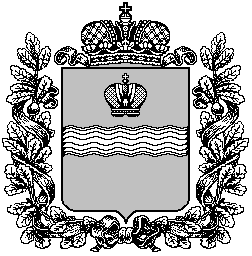 